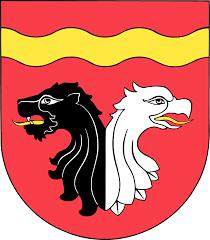 Informacjao stanie realizacji zadań oświatowychZespole Szkolno-Przedszkolnym w Bądkowie w roku szkolnym 2022/2023Bądkowo, październik 2023r.Obowiązek sporządzenia i przedłożenia informacji o stanie realizacji zadań oświatowych gminy wynika z dyspozycji art. 11, ust. 7 ustawy z dnia 14 grudnia 2016r. Prawo oświatowe, z którego wynika, że organ wykonawczy jednostki samorządu terytorialnego, w terminie do 31 października, przedstawia organowi stanowiącemu jednostki samorządu terytorialnego informację o stanie realizacji zadań oświatowych tej jednostki za poprzedni rok szkolny, w tym o wynikach egzaminu gimnazjalnego i wynikach nadzoru pedagogicznego sprawowanego przez Kujawsko-Pomorskiego Kuratora Oświaty. Dane liczbowe wykorzystane do przygotowania raportu pochodzą z Systemu Informacji Oświatowej z 30 września 2022r. 
i 31 marca 2023r. oraz danych przekazanych przez Okręgową Komisję Egzaminacyjną 
w Gdańsku, dla których Gmina Bądkowo jest organem prowadzącym.Cele i zadania szkołySzkoła realizuje cele i zadania wynikające z przepisów prawa oraz uwzględniające szkolny zestaw programów nauczania oraz program wychowawczo-profilaktyczny szkoły. Celem kształcenia w szkole jest przede wszystkim dbałość o integralny rozwój biologiczny, poznawczy, emocjonalny, społeczny i moralny ucznia, a zadaniami są:zapewnienie wszechstronnego rozwoju uczniów na miarę ich możliwości;dbanie o rozwój talentów i zainteresowań uczniów;wspomaganie rodziców w procesie wychowania;kształtowanie pozytywnej atmosfery dla dobrego wychowania i rozwijania się wychowanków;stworzenie środowiska sprzyjającemu rozwojowi uczniów w sferze intelektualnej, psychicznej, społecznej, zdrowotnej, estetycznej, moralnej i duchowej;przeciwdziałanie pojawieniu się zachowań problemowych i zagrażających uczniom;kształtowanie postawy odpowiedzialności za siebie i innych;uczenie uczciwości i wzajemnego szacunku;stworzenie przyjaznego klimatu dla uczniów, rodziców i nauczycieli.Organizacja Zespołu Szkolno-Przedszkolnego w BądkowieZespół Szkolno-Przedszkolny w Bądkowie to jedyna szkoła w naszej gminie, co oznacza, że uczą się w niej dzieci z wszystkich gminnych miejscowości. W zespole w roku szkolnym 2022/2023 funkcjonowało: przedszkole samorządowe (1 oddział), oddziały przedszkolne (5), osiem klas szkoły podstawowej (17 oddziałów). Warunki lokalowe to dwa połączone ze sobą łącznikiem budynki szkoły podstawowej i dawnego gimnazjum. Tabela 1: Liczba uczniów i liczba oddziałów według klas (stan na 30 września 2022 roku).Wykres 1: Liczba uczniów klas 1-8 (stan na 30 września 2022 r.)Tabela 2: Promocja uczniów kl. 4-8 w roku szkolnym 2022/2023Wykres 2: Wyniki nauczania w klasach 4-8 (średnie klas) po II semestrze w roku szkolnym 2022/2023Tabela 3: Uczniowie z orzeczeniem o potrzebie kształcenia specjalnego (stan na 30.03.2023 r.)Tabela 4: Liczba nauczycieli według aktualnych stopni awansu zawodowego  (stan na 30.09.2022 r.)Wykres 3: Procent nauczycieli zatrudnionych w Zespole Szkolno-Przedszkolnym 
w Bądkowie (stan na 30.09.2022 r.) wg stopnia awansu zawodowego w szkole prowadzonej przez Gminę Bądkowo Tabela 5: Zatrudnienie pracowników administracji, obsługi oraz opiekunów autobusu szkolnego w Zespole Szkolno-Przedszkolnym w Bądkowie(stan na 30.09.2022 r.)EGZAMIN ÓSMOKLASISTYEgzamin ósmoklasisty to najważniejszy test na zakończenie szkoły podstawowej. Jest obowiązkowy, co oznacza, że każdy uczeń musi do niego przystąpić, aby ukończyć szkołę. Do egzaminu ósmoklasisty w dniach 23-25  maja 2023 r. przystąpiło 57 uczniów klas 8 szkoły podstawowej (w tym troje uczniów pisało arkusz egzaminacyjny - O-800 dla uczniów z niepełnosprawnością intelektualną w stopniu lekkim, posiadających orzeczenie o potrzebie kształcenia specjalnego, arkusz dostosowany był do dysfunkcji, który uwzględniał: przedłużenie czasu, uprawnienie do nieprzenoszenia odpowiedzi na kartę odpowiedzi, tj. zaznaczanie odpowiedzi do zadań zamkniętych w zeszycie zadań egzaminacyjnych). Tak jak dotychczas, miał on formę wyłącznie pisemną i zawierał zarówno pytania zamknięte (testowe) jak i otwarte. Egzamin ósmoklasisty pełni dwie zasadnicze funkcje:określa poziom wykształcenia ogólnego uczniów w zakresie obowiązkowych przedmiotów egzaminacyjnych i zapewnia uczniowi, jego rodzicom, nauczycielom oraz władzom oświatowym informację zwrotną na temat tego poziomu wykształcenia, zastępuje egzamin wstępny do szkół ponadpodstawowych, które wykorzystują wyniki egzaminu ósmoklasisty z poszczególnych przedmiotów jako kryteria w procesie rekrutacji, jeżeli liczba kandydatów jest większa niż liczba wolnych miejsc w danej szkole.Każdy ósmoklasista przystąpił do egzaminu pisemnego z trzech przedmiotów obowiązkowych, tj.:języka polskiego,matematyki,języka obcego nowożytnego.Tabela 6: Średnie wyniki egzaminu ósmoklasisty z języka polskiego w 2023 roku w gminach powiatu aleksandrowskiego.Opracowano na podstawie: Wyniki egzaminu ósmoklasisty w gminach - województwo kujawsko-pomorskie, https://www.oke.gda.pl/index.php?page=p2023Tabela 7: Średnie wyniki egzaminu ósmoklasisty z matematyki w 2023 roku w gminach powiatu aleksandrowskiego.Opracowano na podstawie: Wyniki egzaminu ósmoklasisty w gminach - województwo kujawsko-pomorskie, https://www.oke.gda.pl/index.php?page=p2023Tabela 8: Średnie wyniki egzaminu ósmoklasisty z języka angielskiego w 2023 roku 
w gminach powiatu aleksandrowskiegoOpracowano na podstawie: Wyniki egzaminu ósmoklasisty w gminach - województwo kujawsko-pomorskie, https://www.oke.gda.pl/index.php?page=p2023Tabela 9: Porównanie wyników z egzaminu ósmoklasisty w Szkole Podstawowej
w Bądkowie w roku szkolnym 2019/2020, 2020/2021, 2021/2022, 2022/2023Informacjao stanie realizacji zadań oświatowychZespole Szkolno-Przedszkolnym w Bądkowie w roku szkolnym 2022/2023Wydatki oświatoweSZKOŁA PODSTAWOWAOpracowano na podstawie danych Zespołu Szkolno-Przedszkolnego w BądkowieStruktura całkowitych wydatków oświatowych w Szkole PodstawowejOpracowano na podstawie danych Zespołu Szkolno-Przedszkolnego w BądkowieODDZIAŁY PRZEDSZKOLNEOpracowano na podstawie danych Zespołu Szkolno-Przedszkolnego w BądkowieStruktura całkowitych wydatków oświatowych w Oddziale PrzedszkolnymOpracowano na podstawie danych Zespołu Szkolno-Przedszkolnego w BądkowiePRZEDSZKOLE SAMORZĄDOWEOpracowano na podstawie danych Zespołu Szkolno-Przedszkolnego w BądkowieStruktura całkowitych wydatków oświatowych w PrzedszkoluOpracowano na podstawie danych Zespołu Szkolno-Przedszkolnego w BądkowieSTOŁÓWKAODDZIAŁ PRZEDSZKOLNYPRZEDSZKOLE SAMORZĄDOWEKSZTAŁCENIE SPECJANEOpracowano na podstawie danych Zespołu Szkolno-Przedszkolnego w BądkowieSZKOŁA PODSTAWOWAKSZTŁCENIE SPECJALNEOpracowano na podstawie danych Zespołu Szkolno-Przedszkolnego w BądkowieDOTACJA PODRĘCZNIKOWAOpracowano na podstawie danych Zespołu Szkolno-Przedszkolnego w BądkowieŚWIETLICA SZKOLNAOpracowano na podstawie danych Zespołu Szkolno-Przedszkolnego w BądkowieDOWOŻENIEOpracowano na podstawie danych Zespołu Szkolno-Przedszkolnego w BądkowieDOKASZAŁCANIE NAUCZYCIELIOpracowano na podstawie danych Zespołu Szkolno-Przedszkolnego w BądkowiePOZOSTAŁA DZIAŁALNOŚCOpracowano na podstawie danych Zespołu Szkolno-Przedszkolnego w BądkowieFUNDUSZ POMOCY DLA UKRAINYOpracowano na podstawie danych Zespołu Szkolno-Przedszkolnego w BądkowieCałkowita struktura całkowitych wydatków oświatowychw Zespole Szkolno-Przedszkolnym w Bądkowie w roku szkolnym 2022/2023Opracowano na podstawie danych Zespołu Szkolno-Przedszkolnego w BądkowieLp.WyszczególnienieLiczba oddziałówLiczba dzieci1.Szkoła Podstawowa173452.Oddziały przedszkolne5883.Przedszkole Samorządowe124Ogółem:Ogółem:23457Nazwa placówkiLiczba uczniów kl. 4-8Świadectwo z wyróżnieniemŚwiadectwo z wyróżnieniemEgzaminy poprawkoweEgzaminy poprawkoweNiepromowaniNiepromowaniNazwa placówkiLiczba uczniów kl. 4-8Liczba uczniów% uczniówLiczba uczniów% uczniówLiczba uczniów% uczniówSzkoła Podstawowa w Bądkowie2198941%0000Rodzaj niepełnosprawnościLiczba uczniówNiepełnosprawność intelektualna w stopniu lekkim17Niepełnosprawność sprzężona – niepełnosprawność intelektualna w stopniu umiarkowanym i niepełnosprawność ruchowa1Niepełnosprawność sprzężona – niepełnosprawność intelektualna w stopniu lekkim i autyzm1Niepełnosprawność sprzężona – niepełnosprawność intelektualna w stopniu lekkim i niedosłuch1Niepełnosprawność sprzężona – niepełnosprawność intelektualna w stopniu lekkim i niepełnosprawność ruchowa w tym afazja2Autyzm w tym zespół Aspergera2Autyzm 1Niedosłuch1RAZEM26Liczba nauczycieli w Zespole Szkolno-Przedszkolnym w BądkowieLiczba nauczycieli w Zespole Szkolno-Przedszkolnym w BądkowieLiczba nauczycieli w Zespole Szkolno-Przedszkolnym w BądkowieLiczba nauczycieli w Zespole Szkolno-Przedszkolnym w BądkowieNauczyciele bez stopnia awansu zawodowego (nauczyciele początkujący)Nauczyciele kontraktowiNauczyciele mianowaniNauczyciele dyplomowani181227Zespół Szkolno-Przedszkolny w BądkowieZespół Szkolno-Przedszkolny w BądkowieZespół Szkolno-Przedszkolny w BądkowieZespół Szkolno-Przedszkolny w BądkowieZespół Szkolno-Przedszkolny w BądkowieZespół Szkolno-Przedszkolny w BądkowieZespół Szkolno-Przedszkolny w BądkowieZespół Szkolno-Przedszkolny w BądkowiePełnozatrudnieniPełnozatrudnieniPełnozatrudnieniPełnozatrudnieniWedług umów 
o pracęWedług umów 
o pracęW osobachW osobachRozdziałStanowiskomężczyźnikobietyetatyumowymężczyźnikobiety80101główny księgowy01110180101pomoc kuchenna010,2510180101pomoc nauczyciela010,6310180101sekretarz szkoły01110180101specjalista01110180101sprzątaczka053,9350580101woźny201,6322080101razem2109,431221080103pomoc kuchenna010,2510180103sprzątaczka021,520280103razem031,7530380104kucharka010,510180104pomoc kuchenna010,2510180104sprzątaczka01110180104razem031,7530380113opiekun dzieci i młodzieży w drodze do i ze szkoły162,1271680113razem162,12716razemrazem2141616214PowiatGmina/Miasto Typ gminyPrzedmiotPrzedmiotPrzedmiotPrzedmiotPrzedmiotPowiatGmina/Miasto Typ gminyJęzyk polskiJęzyk polskiJęzyk polskiJęzyk polskiJęzyk polskiPowiatGmina/Miasto Typ gminyLiczba zdającychWynik średni w (%)Odchylenie standardowe w (%)mediana (%)modalna (%)aleksandrowskiAleksandrów KujawskiGmina wiejska9565166973aleksandrowskiAleksandrów KujawskiGmina miejska22364186464aleksandrowskiBądkowoGmina wiejska5461156269aleksandrowskiCiechocinekGmina miejska11963206773aleksandrowskiKoneckGmina wiejska3159126060aleksandrowskiNieszawaGmina miejska1858206264aleksandrowskiRaciążekGmina wiejska4165146741aleksandrowskiWaganiecGmina wiejska5667157169aleksandrowskiZakrzewoGmina wiejska5767136978PowiatGmina/Miasto Typ gminyPrzedmiotPrzedmiotPrzedmiotPrzedmiotPrzedmiotPowiatGmina/Miasto Typ gminyMatematykaMatematykaMatematykaMatematykaMatematykaPowiatGmina/Miasto Typ gminyLiczba zdającychWynik średni w %Odchylenie standardowe w %mediana (%)modalna (%)aleksandrowskiAleksandrów KujawskiGmina wiejska9542273220aleksandrowskiAleksandrów KujawskiGmina miejska22446274220aleksandrowskiBądkowoGmina wiejska5445274024aleksandrowskiCiechocinekGmina miejska11942283616aleksandrowskiKoneckGmina wiejska3132222424aleksandrowskiNieszawaGmina miejska1834163224aleksandrowskiRaciążekGmina wiejska4155265252aleksandrowskiWaganiecGmina wiejska5653315016aleksandrowskiZakrzewoGmina wiejska5749293620PowiatGmina/Miasto Typ gminyPrzedmiotPrzedmiotPrzedmiotPrzedmiotPrzedmiotPowiatGmina/Miasto Typ gminyJęzyk angielskiJęzyk angielskiJęzyk angielskiJęzyk angielskiJęzyk angielskiPowiatGmina/Miasto Typ gminyLiczba zdającychWynik średni w %Odchylenie standardowe w %mediana (%)modalna (%)aleksandrowskiAleksandrów KujawskiGmina wiejska9553304720aleksandrowskiAleksandrów KujawskiGmina miejska22360286493aleksandrowskiBądkowoGmina wiejska5459294995aleksandrowskiCiechocinekGmina miejska11966307893aleksandrowskiKoneckGmina wiejska3152244927aleksandrowskiNieszawaGmina miejska1844273129aleksandrowskiRaciążekGmina wiejska4163276991aleksandrowskiWaganiecGmina wiejska5560306593aleksandrowskiZakrzewoGmina wiejska5753255885Język polskiJęzyk polskiJęzyk polskiJęzyk polskiJęzyk polski2020 r.2021 r.2022 r.2023 r.szkoła62% (stanin 6 – wyżej średni)56% (stanin 4 – niżej średni)57% (stanin 5 – średni)61% (stanin 4 – niżej średni)powiat56%55%57%64%województwo56%57%58%66%kraj59%60%60%66%MatematykaMatematykaMatematykaMatematykaMatematyka2020 r.2021 r.2022 r.2023 r.szkoła43% (stanin 5 - średni)51% (stanin 6 – wyżej średni)59% (stanin 6 – wyżej średni)45% (stanin 4 – niżej średni)powiat38%41%50%45%województwo43%43%53%49%kraj46%47%57%53%Język angielskiJęzyk angielskiJęzyk angielskiJęzyk angielskiJęzyk angielski2020 r.2021 r.2022 r.2023 r.szkoła46% (stanin 4 – niżej średni)53% (stanin 4 – niżej średni)63% (stanin 5 – średni)59% (stanin 5 – średni)powiat47%57%59%59%województwo50%62%63%62%kraj54%66%67%66%§WyszczególnienieWydatkiWydatkiRazem§WyszczególnienieWydatki wykonane 
w okresie 01.09.2022 r. – 31.12.2022 r.Wydatki wykonane 
w okresie od 01.01.2023 r. – 31.08.2023 r.Razem3020Wydatki osobowe niezaliczane do wynagrodzeń48 078,66 zł107 539,36 zł155 618,02 zł 4010Wynagrodzenia osobowe pracowników208 077,58 zł424 514,85 zł632 592,43 zł 4040Dodatkowe wynagrodzenia roczne0,00 zł41 033,92 zł41 033,92 zł4110Składki na ubezpieczenia społeczne164 004,61 zł383 292,32 zł547 296,93 zł 4120Składki na fundusz pracy16 397,95 zł38 419,52 zł   54 817,47 zł 4170Wynagrodzenia bezosobowe5 715,00 zł8 725,00 zł   14 440,00 zł 4210Zakup materiałów i wyposażenia104 029,11 zł122 600,39 zł226 629,50 zł 4220Zakup środków żywności0,00 zł597,06 zł        597,06 zł 4240Zakup pomocy naukowych, dydaktycznych i książek28 773,38 zł347,80 zł   29 121,18 zł 4260Zakup energii i wody10 067,74 zł36 695,82 zł   46 763,56 zł 4270Zakup usług remontowych0,00 zł22 970,01 zł22 970,01 zł4280Usługi zdrowotne2 700,00 zł260,00 zł2 960,00 zł4300Zakup pozostałych usług13 798,12 zł40 448,35 zł54 246,47 zł4360Usługi telefoniczne1 781,46 zł3 820,11 zł5 601,57 zł4410Podróże służbowe krajowe449,65 zł1 107,45 zł1 557,10 zł4430Opłaty i składki4 320,00 zł6 164,90 zł10 484,90 zł4440Zakładowy Fundusz Świadczeń Socjalnych32 958,66 zł95 753,51 zł128 712,17 zł4700Szkolenia pracowników0,00159,00 zł159,00 zł4710Wpłaty na PPK finansowane przez pracodawcę519,511 189,76 zł1 709,27 zł4790Wynagrodzenia nauczycieli732 059,061 601 218,50 zł2 333 277,56 zł4800Trzynastki nauczycieli0,00 175 507,96 zł175 507,96 złRazem1 373 730,493 112 365,59 zł  4 486 096,08 zł Wydatki wykonane w okresie od 01.09.2022 r. do 31.12.2022 r.Wydatki wykonane w okresie od 01.09.2022 r. do 31.12.2022 r.Wydatki wykonane w okresie od 01.01.2023 r. do 31.08.2023 r.Wydatki wykonane w okresie od 01.01.2023 r. do 31.08.2023 r.złProcent całościzłProcent całościWydatki bieżące ogółem1 373 730,49 zł100%3 112 365,59 zł100%w tym:w tym:w tym:w tym:w tym:Wydatki na wynagrodzenia z pochodnymi1 207 811,03 zł88%2 877 194,7 zł92%Wydatki rzeczowe165 919,46 zł12%235 170,89 zł8%§WyszczególnienieWydatkiWydatkiRazem§WyszczególnienieWydatki wykonane 
w okresie 01.09.2022r. – 31.12.2022r.Wydatki wykonane 
w okresie od 01.01.2023r. – 31.08.2023r.Razem3020Wydatki osobowe niezaliczane do wynagrodzeń7 502,01 zł15 152,07 zł22 654,08 zł4010Wynagrodzenia osobowe pracowników25 829,02 zł61 262,42 zł87 091,44 zł4040Dodatkowe wynagrodzenia roczne0,00  zł6 457,26 zł6 457,26 zł4110Składki na ubezpieczenia społeczne23 702,89 zł55 949,94 zł79 652,83 zł4120Składki na fundusz pracy2 794,32 zł6 650,95 zł9 445,27 zł4170Wynagrodzenia bezosobowe745,00 zł2 200,00 zł2 945,00 zł4210Zakup materiałów i wyposażenia688,34 zł3 705,53 zł4 393,87 zł4240Zakup pomocy naukowych, dydaktycznych i książek0,00  zł1 500,00 zł1 500,00 zł4280Usługi zdrowotne600,00 zł60,00 zł660,00 zł4440Zakładowy Fundusz Świadczeń Socjalnych4 475,15 zł13 789,46 zł18 264,61 zł4710Wpłaty na PPK finansowane przez pracodawcę0,00 zł0,00 zł0,00  zł4790Wynagrodzenia nauczycieli104 648,52 zł228 737,20 zł333 385,72 zł4800Trzynastki nauczycieli0,00 zł25 867,13 zł25 867,13 złRazem170 985,25 zł421 331,96 zł592 317,21 złWydatki wykonane w okresie od 01.09.2022r. do 31.12.2022r.Wydatki wykonane w okresie od 01.09.2022r. do 31.12.2022r.Wydatki wykonane w okresie od 01.01.2023r. do 31.08.2023r.Wydatki wykonane w okresie od 01.01.2023r. do 31.08.2023r.złProcent całościzłProcent całościWydatki bieżące ogółem170 985,25 zł100%421 331,96 zł100%w tym:w tym:w tym:w tym:w tym:Wydatki na wynagrodzenia z pochodnymi169 696,91 zł99%416 066,43 zł99%Wydatki rzeczowe1 288,34 zł1%5 265,53 zł1%§WyszczególnienieWydatkiWydatkiRazem§WyszczególnienieWydatki wykonane w okresie 01.09.2022r. – 31.12.2022r.Wydatki wykonane w okresie od 01.01.2023r. – 31.08.2023r.Razem3020Wydatki osobowe niezaliczane do wynagrodzeń      2 376,20 zł        4 953,10 zł          7 329,30 zł 4010Wynagrodzenia osobowe pracowników    27 303,07 zł      69 831,84 zł        97 134,91 zł 4040Dodatkowe wynagrodzenia roczne                 0,00  zł        6 768,96 zł          6 768,96 zł 4110Składki na ubezpieczenia społeczne    11 026,58 zł      27 719,28 zł        38 745,86 zł 4120Składki na fundusz pracy      1 245,83 zł        3 156,02 zł          4 401,85 zł 4170Wynagrodzenia bezosobowe      1 117,50 zł        2 100,00 zł          3 217,50 zł 4210Zakup materiałów i wyposażenia      2 551,51 zł        2 350,59 zł          4 902,10 zł 4220Zakup środków żywności    11 378,27 zł      19 586,02 zł        30 964,29 zł 4240Zakup pomocy naukowych, dydaktycznych i książek                 0,00 zł        1 000,00 zł          1 000,00 zł 4260Zakup energii elektrycznej i wody      1 376,59 zł        3 077,56 zł          4 454,15 zł 4280Usługi zdrowotne         400,00 zł                  0,00 zł             400,00 zł 4300Zakup pozostałych usług      1 475,27 zł        1 163,10 zł          2 638,37 zł 4440Zakładowy Fundusz Świadczeń Socjalnych      2 580,42 zł        5 649,62 zł          8 230,04 zł 4710Wpłaty na PPK finansowane przez pracodawcę                 0,00 zł                  0,00 zł                     0,00 zł 4790Wynagrodzenia nauczycieli    34 047,06 zł      74 260,89 zł      108 307,95 zł 4800Trzynastki nauczycieli                0,00 zł        9 115,27 zł          9 115,27 zł Razem    96 878,30 zł    230 732,25 zł      327 610,55 zł Wydatki wykonane w okresie od 01.09.2022r. do 31.12.2022r.Wydatki wykonane w okresie od 01.09.2022r. do 31.12.2022r.Wydatki wykonane w okresie od 01.01.2023r. do 31.08.2023r.Wydatki wykonane w okresie od 01.01.2023r. do 31.08.2023r.złProcent całościzłProcent całościWydatki bieżące ogółem96 878,30 zł100%230 732,25 zł100%w tym:w tym:w tym:w tym:w tym:Wydatki na wynagrodzenia z pochodnymi79 696,66 zł 82%203 554,98 zł 88%Wydatki rzeczowe17 181,64 zł 18%   27 177,27 zł 12%§WyszczególnienieWydatkiWydatkiRazem§WyszczególnienieWydatki wykonane w okresie 01.09.2022r. – 31.12.2022r.Wydatki wykonane w okresie od 01.01.2023r. – 31.08.2023r.Razem4010Wynagrodzenia osobowe pracowników         16 847,45 zł            41 474,17 zł        58 321,62 zł 4040Dodatkowe wynagrodzenia roczne                   0,00 zł              3 962,76 zł         3 962,76 zł 4110Składki na ubezpieczenia społeczne           3 072,13 zł              7 606,98 zł        10 679,11 zł 4120Składki na fundusz pracy              194,64 zł                 475,25 zł             669,89 zł 4170Wynagrodzenia bezosobowe           1 117,50 zł             1 750,00 zł          2 867,50 zł 4210Zakup materiałów i wyposażenia         13 633,64 zł             1 667,10 zł        15 300,74 zł 4260Zakup energii elektrycznej i wody              400,00 zł                 324,94 zł             724,94 zł 4300Zakup pozostałych usług           1 039,00 zł                785,55 zł          1 824,55 zł 4440Zakładowy Fundusz Świadczeń Socjalnych                   0,00 zł              1 184,87 zł          1 184,87 zł Razem     36 304,36 zł         59 231,62 zł        95 535,98 zł §WyszczególnienieWydatkiWydatkiRazem§WyszczególnienieWydatki wykonane w okresie 01.09.2022r. – 31.12.2022r.Wydatki wykonane w okresie od 01.01.2023r. – 31.08.2023r.Razem3020Wydatki osobowe niezaliczane do wynagrodzeń0,00 zł0,00 zł0,00 zł4110Składki na ubezpieczenia społeczne0,00 zł0,00 zł0,00 zł4120Składki na fundusz pracy0,00 zł0,00 zł0,00 zł4210Zakup materiałów i wyposażenia0,00 zł0,00 zł0,00 zł4260Zakup energii elektrycznej i wody0,00 zł0,00 zł0,00 zł4280Usługi zdrowotne0,00 zł0,00 zł0,00 zł4300Zakup pozostałych usług0,00 zł0,00 zł0,00 zł4360Usługi telefoniczne0,00 zł0,00 zł0,00 zł4440Zakładowy Fundusz Świadczeń Socjalnych-477,34 zł0,00 zł-477,34 zł4710Wpłaty na PPK finansowane przez pracodawcę0,00 zł0,00 zł0,00 zł4790Wynagrodzenia nauczycieli0,00 zł0,00 zł0,00 zł4800Trzynastki nauczycieli0,00 zł0,00 zł0,00 złRazem-477,34 zł0,00 zł-477,34 zł§WyszczególnienieWydatkiWydatkiRazem§WyszczególnienieWydatki wykonane w okresie 01.09.2022r. – 31.12.2022r.Wydatki wykonane w okresie od 01.01.2023r. – 31.08.2023r.Razem3020Wydatki osobowe niezaliczane do wynagrodzeń       15 069,82 zł          31 396,67 zł       46 466,49 zł 4110Składki na ubezpieczenia społeczne       37 228,79 zł          84 672,81 zł      121 901,60 zł 4120Składki na fundusz pracy         4 040,54 zł            9 703,59 zł      13 744,13 zł 4210Zakup materiałów i wyposażenia            396,54 zł                          24,18 zł                     420,72 zł 4240Zakup pomocy naukowych, dydaktycznych i książek            500,00 zł                                 0,00 zł                     500,00 zł 4260Zakup energii elektrycznej i wody            480,30 zł                        827,51 zł         1 307,81 zł 4280Usługi zdrowotne            300,00 zł                        160,00 zł                     460,00 zł 4300Zakup pozostałych usług            128,64 zł                        246,90 zł                     375,54 zł 4360Usługi telefoniczne            156,56 zł                        181,39 zł                     337,95 zł 4440Zakładowy Fundusz Świadczeń Socjalnych         9 998,94 zł          22 434,82 zł       32 433,76 zł 4710Wpłaty na PPK finansowane przez pracodawcę            651,85 zł           1 461,33 zł          2 113,18 zł 4790Wynagrodzenia nauczycieli     211 832,32 zł        429 661,61 zł      641 493,93 zł 4800Trzynastki nauczycieli                  0,00 zł         44 550,42 zł        44 550,42 zł Razem     280 784,30 zł        625 321,23 zł      906 105,53 zł WyszczególnienieWydatkiWydatkiWyszczególnienieWydatki wykonane w okresie 01.09.2022r. – 31.12.2022r.Wydatki wykonane w okresie od 01.01.2023r. – 31.08.2023rRazem4210Zakup materiałów i wyposażenia258,93 zł0,00 zł258,93 zł4240Zakup pomocy naukowych, dydaktycznych i książek25 892,76 zł5684,20 zł26 460,96 złRazem26151,695684,231 835,89§WyszczególnienieWydatkiWydatkiRazem§WyszczególnienieWydatki wykonane w okresie 01.09.2022r. – 31.12.2022r.Wydatki wykonane w okresie od 01.01.2023r. – 31.08.2023r.Razem3020Wydatki osobowe niezaliczane do wynagrodzeń           2 006,39 zł           4 968,83 zł                    6 975,22 zł 4110Składki na ubezpieczenia społeczne           4 783,48 zł                            10 390,43 zł                  15 173,91 zł 4120Składki na fundusz pracy              553,68 zł                              1 121,45 zł                    1 675,13 zł 4440Zakładowy Fundusz Świadczeń Socjalnych           1 105,42 zł                              2 738,40 zł                    3 843,82 zł 4710Wpłaty na PPK finansowane przez pracodawcę                36,18 zł                85,02 zł                       121,20 zł 4790Wynagrodzenia nauczycieli         26 051,44 zł         54 223,91 zł                  80 275,35 zł 4800Trzynastki nauczycieli                  0,00 zł           5 833,90 zł                    5 833,90 zł Razem34 536,59 zł         79 361,94 zł                113 898,53 zł §WyszczególnienieWydatkiWydatkiRazem§WyszczególnienieWydatki wykonane w okresie 01.09.2022r. – 31.12.2022r.Wydatki wykonane w okresie od 01.01.2023r. – 31.08.2023r.Razem4010Wynagrodzenia osobowe pracowników           31 535,81 zł      70 028,41 zł                101 564,22 zł 4040Dodatkowe wynagrodzenia roczne                    0,00 zł        7 467,64 zł                    7 467,64 zł 4110Składki na ubezpieczenia społeczne             5223,09 zł      13 151,69 zł                  18 374,78 zł 4120Składki na fundusz pracy                634,50 zł        1 585,80 zł                    2 220,30 zł 4300Zakup pozostałych usług         70 202,88 zł     162 720,05 zł                232 922,93 zł 4410Podróże służbowe krajowe                   0,00 zł             57,50 zł                         57,50 zł 4440Zakładowy Fundusz Świadczeń Socjalnych                927,10 zł        2 419,62 zł                    3 346,72 zł 4700Szkolenia pracowników                   0,00  zł           540,00 zł                       540,00 zł Razem         108 523,38 zł     257 970,71 zł                366 494,09 zł §WyszczególnienieWydatkiWydatkiRazem§WyszczególnienieWydatki wykonane w okresie 01.09.2022r. – 31.12.2022r.Wydatki wykonane w okresie od 01.01.2023r. – 31.08.2023r.Razem4210Zakup materiałów i wyposażenia             9 411,78 zł                 646,77 zł               10 058,55 zł 4300Zakup pozostałych usług            3 842,33 zł             5 909,12 zł                  9 751,45 zł 4410Podróże służbowe krajowe               863,57 zł                 267,08 zł                 1 130,65 zł 4700Szkolenia pracowników                664,00 zł                225,00 zł                                 889,00 zł Razem           14 781,68 zł              7 047,97 zł                21 829,65 zł §WyszczególnienieWydatkiWydatkiRazem§WyszczególnienieWydatki wykonane 
w okresie 01.09.2022r. – 31.12.2022r.Wydatki wykonane 
w okresie od 01.01.2023r. – 31.08.2023r.Razem3020Wydatki osobowe niezaliczane do wynagrodzeń    9 397,00 zł       0,00 zł        9 397,00 zł 4190Nagrody konkursowe       725,20 zł        1 660,11 zł        2 385,31 zł 4210Zakup materiałów i wyposażenia         78,59 zł         4 237,91 zł        4 316,50 zł 4430Opłaty i składki               0,00 zł            350,00 zł           350,00 zł 4440Zakładowy Fundusz Świadczeń Socjalnych  21 525,95 zł       52 618,66 zł      74 144,61 zł Razem  31 726,74 zł       58 866,68 zł      90 593,42 zł WyszczególnienieWydatkiWydatkiRazemWyszczególnienieWydatki wykonane 
w okresie 01.09.2022r. – 31.12.2022r.Wydatki wykonane 
w okresie od 01.01.2023r. – 31.08.2023r.Razem4350Zakup towarów (w szczególności materiałów, leków, żywności) w związku z pomocą obywatelom Ukrainy         18 779,62 zł     8 195,25 zł      26 974,87 zł 4370Zakup usług związanych z pomocą obywatelom Ukrainy              265,75 zł                0,00 zł           265,75 zł 4740Wynagrodzenia i uposażenia wypłacane w związku z pomocą obywatelom Ukrainy          4 500,00 zł        382,50 zł        4 882,50 zł 4750Wynagrodzenia nauczycieli wypłacane w związku z pomocą obywatelom Ukrainy           7 622,38 zł     2 396,31 zł      10 018,69 zł 4850Składki i inne pochodne od wynagrodzeń pracowników wypłacanych w związku z pomocą obywatelom Ukrainy          2 296,41 zł        537,00 zł        2 833,41 zł Razem         33 464,16 zł   11 511,06 zł      44 975,22 zł Wydatki wykonane w okresie od 01.09.2022r. do 31.12.2022r.Wydatki wykonane w okresie od 01.09.2022r. do 31.12.2022r.Wydatki wykonane w okresie od 01.01.2023r. do 31.08.2023r.Wydatki wykonane w okresie od 01.01.2023r. do 31.08.2023r.złProcent całościzłProcent całościWydatki bieżące ogółem2 207 389,60 zł100%4 869 425,21 zł100%w tym:w tym:w tym:w tym:w tym:Wydatki na wynagrodzenia z pochodnymi1 874 980,07 zł85%4 407 100,96 zł91%Wydatki rzeczowe332 409,53 zł15%462 324,25 zł9%